ТОС д.Вараксино  подводит итоги ежегодного  конкурса «Дом образцового порядка»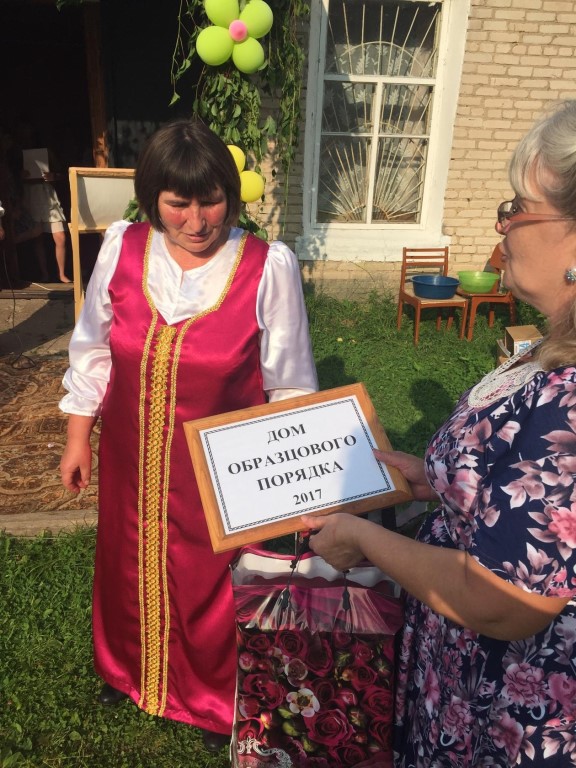 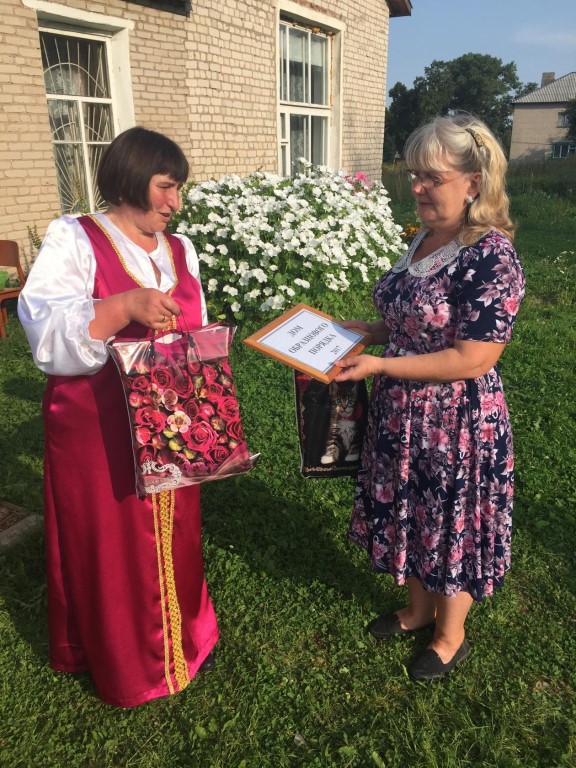 Победителем конкурса «Дом образцового порядка»  -дом семьи Груздовых Марины Игоревны и Евгения Александровича.